Name_____________________________________________Date________________Period_______Teacher_________________Title:____________________________________ (Day 1)Latin America is considered to be all of the countries south of the United States.Mexico Central America Caribbean Islands South America We call all of these areas ‘Latin America’ because they share similar cultural traits, languages, government styles, and heritages. Use the key below to color in and label the different regions of Latin America. 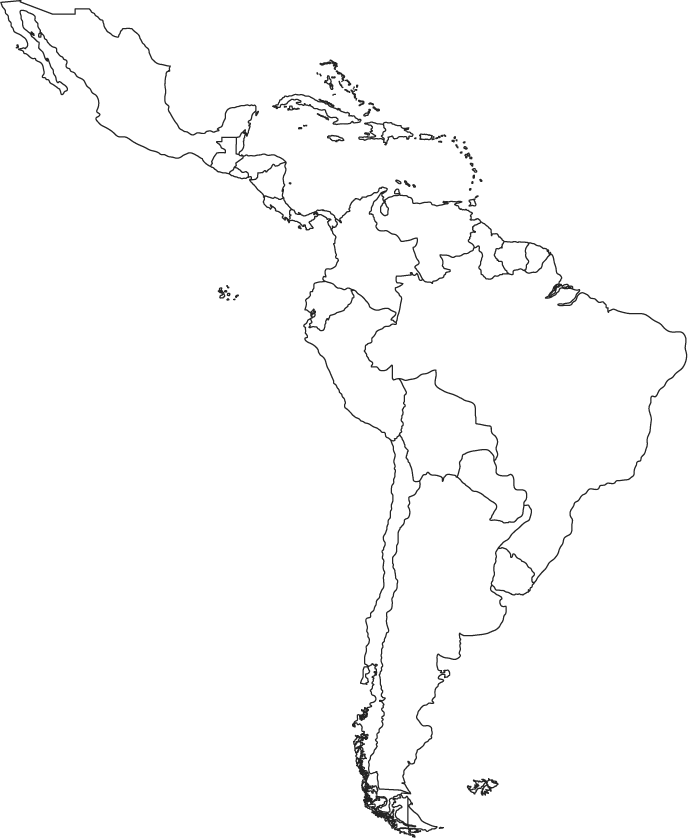 Title:____________________________________________________________ (Day 1)The continent of South America is made up of 13 different countries and territories, and all but two have access to coastlines. Coastlines provide a way for a country to import and export goods, increasing their economy. Locate and label the following countries based on their access to coastlines. Northern Coastline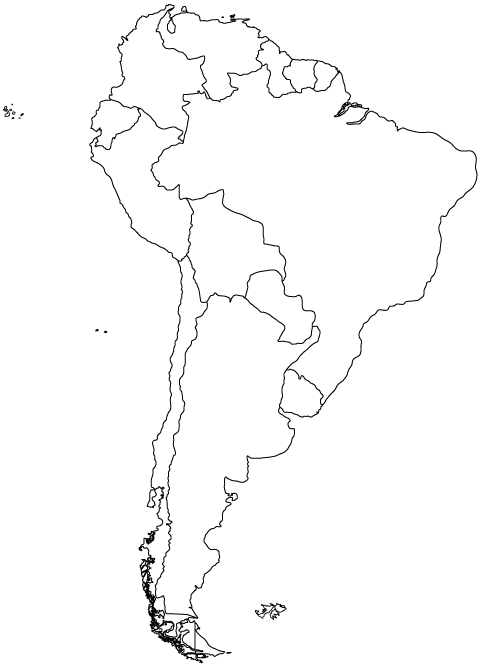 Title:_____________________________________________________ (Day 1 and 2)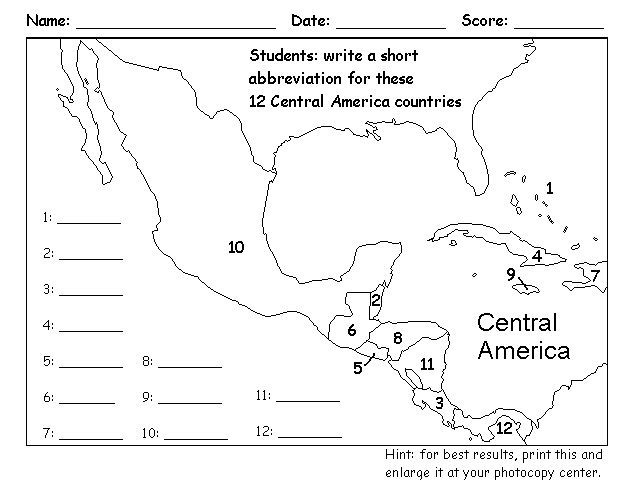 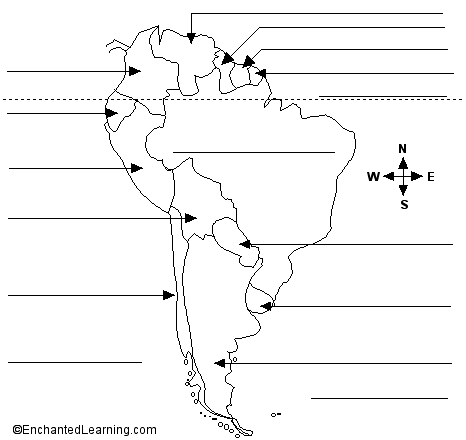 Title:_______________________________________________ (Day 2)Directions: Label and color/trace the following Features. Outline all water in Blue. Do not use Blue for Land. Only color the features that are listed on the map. **Denotes features of North America. 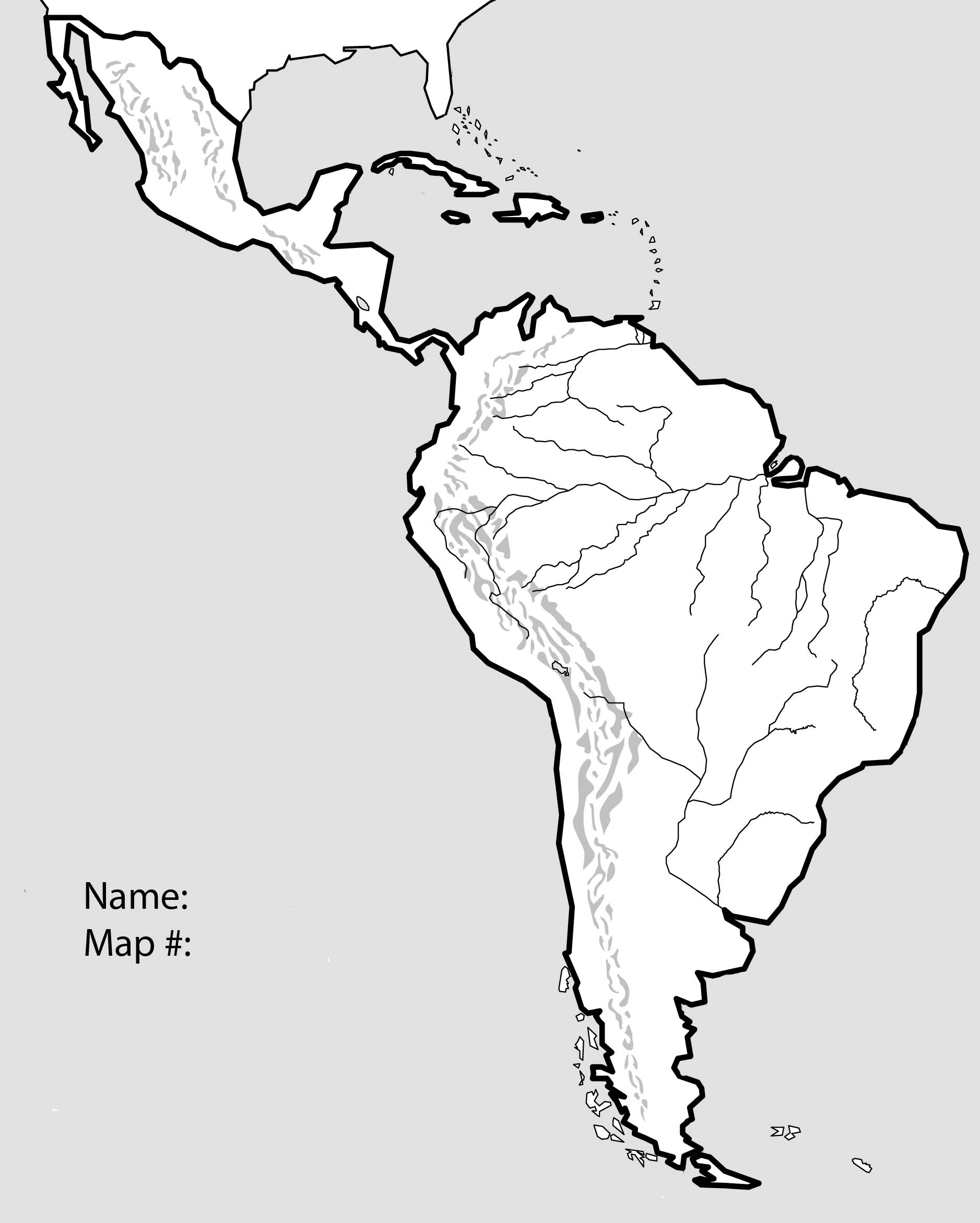 Title:____________________________________________________ (Day 2 and 3)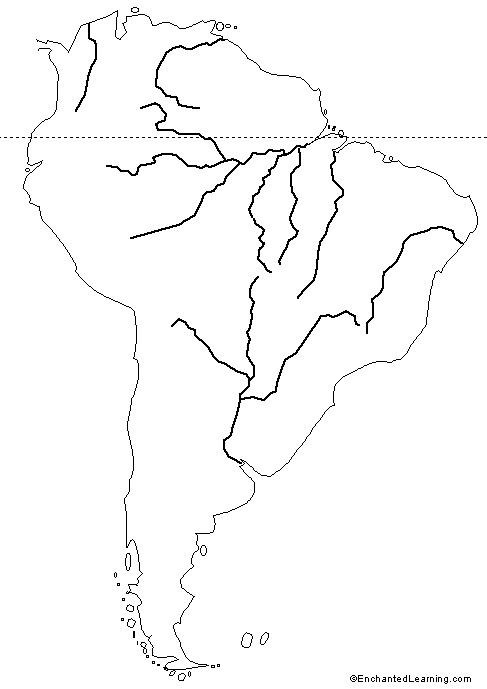 Name_________________________________________________Period______________Date___________Late: Yes or NoLatin America Mapping Lab RubricOverall Total Grade:Name_________________________________________________Period______________Date___________Late: Yes or NoLatin America Mapping Lab RubricOverall Total Grade:RegionsLand LockedPoliticalPhysicalPopulation______Labeled (4)______Colored (4)______Neat (2)______Labeled (6)______Colored (6)______Neat (2)______Labeled (10)______Colored (10)______Neat (5)______Labeled (10)______Colored (10)______Neat (5)____Mapping (10)____Questions (10)______Neat (5)_______Total_______Total_______Total_______Total_______TotalRegionsLand LockedPoliticalPhysicalPopulation______Labeled (4)______Colored (4)______Neat (2)______Labeled (6)______Colored (6)______Neat (2)______Labeled (10)______Colored (10)______Neat (5)______Labeled (10)______Colored (10)______Neat (5)____Mapping (10)____Questions (10)______Neat (5)_______Total_______Total_______Total_______Total_______Total